FOREST GLEN ELEMENTARY PTO    
November 9, 2021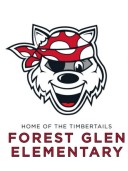 The Parent Teacher Organization exists to assist, through a volunteer program, the implementation of various activities beyond the academic curriculum to secure the highest advantages in physical, mental, and social education, and to raise funds to provide equipment and materials for Forest Glen Elementary School.Call to Order & WelcomePresident’s Report – Liz Riemer, PresidentIntroductionsTreasurer’s Report – Ann Koldeway, Treasurer Treasurer’s Report - Approval RequestedExceeding expected income so far this yearApproval – Tricia Yarbro, Second – Michelle GossenPrincipal’s Report – Angie Sorenson, Principal11/10 Vision screening for grades K, 1st and 3rd11/12 Friday report cards coming out for first quarter11/17 Third grade plant projects and presentations happening11/18 4th grade science fair next week ThursdayWinter break coming upNo Holiday concerts in December, early March concerts instead at Bayport PACLeader in me dress up days, 3rd and 4th grade classes in charge of planning days for this. December’s class is Ms. PetersTeachers working on leader in me, seven habits, on professional development days. Ways to introduce the seven habits to families at homeLibrary Aide Mrs. Schneider retired, Ruth D. new library aide as of yesterdayDesign development phase starts tomorrow for renovations at the school, next steps are bidding out contracts, furniture planningPTO closet needs to be sorted at a future date to get ready for renovationThank you for dinners on conference nightsThank you for pulling off in person book fairCommittee ReportsApparel – Tracy GillespieAdditional order before holidays?First order form went out in September, orders should be out to students Friday or MondayAnother ordering opportunity starts tomorrow and ends the 21st.  These orders should be in before Christmas breakAbout $163 made on first orderHeidi Radish taking over for Tracy next school yearBookfair – Heather Mommaerts, Tricia Yarbro, Sarah SharkeyUpdates from October fairFall book fair total in person sales $7304, online $8, earned $3667 in scholastic dollarsLast fall fair 2019 was highest earner in many years and we were just short of meeting those salesUsed scholastic dollars for book distribution for students, wide variety of books for kids to choose from. $4310 in budget for teachers to buy books or scholastic news, planning to be able to increase teacher scholastic dollar spending budget with successful fairsFeb 18-25 Grand Event and Book Fair, December planning on requesting donations from LaJava and Uncle MikesFundraising – Bonnie HorenSeroogy’s – Liz RiemerCandy Bar optionsSeroogy’s unable to do fundraising just yetAmy at the Candy Bar can do similar options that we have sold with seroogy’s in the past. Candy Bar can give 30% back on sales as opposed to Seroogy’s 40% She can do winter or spring fundraiserAsking about candy apples as an addition to option to buyAsk Amy to take photos of products for sale to post to social media and school newsletterLaJava – Michelle Gossen$211 in funds raised so far this yearBreaking this fundraiser out of the dining for donations line on the expense reportDining for Donations – Bonnie Horen, Katie VerdeganNoodles $325, Marco’s don’t have a final total but it was extremely busy and seems to have been very successful. Mrs. Kentop was the class that had the most orders. December 7 – Firehouse subsKwik Trip$6000 in orders, $330 in funds raisedHuTerraDirect Donations$1600 so far this yearSpring Carnival – Michelle GossenMichelle has dates chosen for meetings, running past Jennifer and Rachel and then will send out email with specificsCarnival will be June 3rdSquare One Art – Carrie WagnerEPI School Supply Box – Michelle GossenHistorian – Memory Book – Michelle GossenPhotos taken at Halloween paradeTeachers sending in photos from classroom activitiesCover photo contest sheets going home next monthHospitality – Lynette Keto, Candace HochTeachers did not have time to eat on Tuesday due to dismissal being so close to start of conferences, Thursday went more smoothly with schedulesDecember holiday meal 21st, catered mealParent Network – Jamie FunderbergNo updateSocial Media – Stephanie Zander, Barbara KoldosCreated a pictures folder in PTO google account, photos will be available for future promotions on social mediaOld BusinessNew BusinessCalendar raffle – difficulty figuring out licensing, spring carnival license is not valid for calendar.Michelle able to pull license for Forest Glen PTO, $25.50 for the yearMichelle and Bonnie put together calendar raffle plan continuing through end of school yearExpected profit $5844Sending half sheets home with students with QR code to have people orderDrawings start in March$3925 in daily/monthly prizesHave to sell 200 calendars to break even on this fundraiserCost $20 each, only selling 500M- Th wins $25, Friday $50, Sat and Sunday $75$4,156 in total costs including supplies to create and prizesWinners would be contacted via Facebook, can do live drawings to draw interestLarge drawing done at Spring Carnival to close out fundraiserMotion to approve – Barbara, Second – Jessica VerhasseltAttendanceTracy GillespieJessica VerhasseltBarbara KoldosLiz RiemerTricia YarbroHeather MommaertsAngela SorensonMichelle GossenAnn KoldewayBonnie HorenLynette KetoAmanda PoulosJamie Funderberg